TALLER PLAN DE MEJORAMIENTO FINAL GRADO 8°ASIGNATURA: MatemáticasDOCENTE: Sergio UlloaGRADO: Octavo.PRIMER PERIODO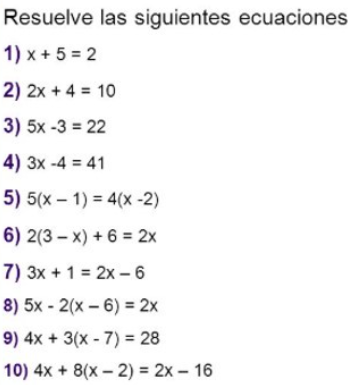 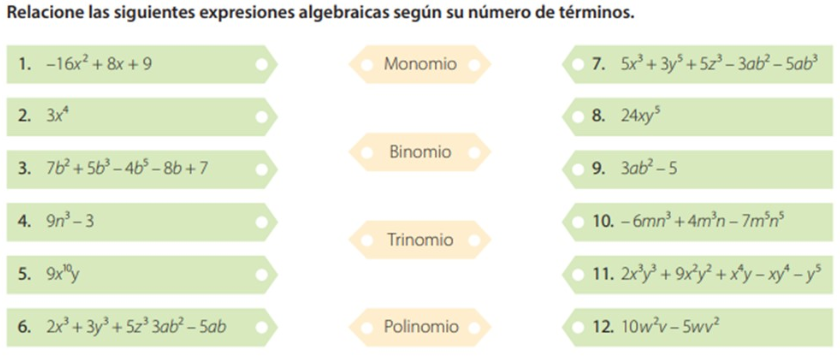 SEGUNDO PERIODOResolver las siguientes ecuaciones sumando o restando términos semejantes: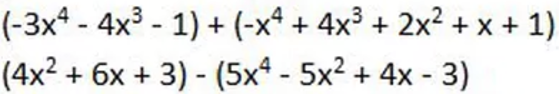 Resolver la siguiente división y multiplicación de ecuaciones: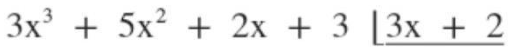 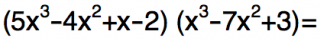 Aplicar los casos de productos notables en los siguientes ejercicios:=                    =                                  =             =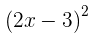 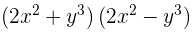 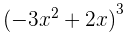 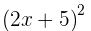 TERCER PERIODOIdentifica y aplica los casos de factorización a los siguientes ejercicios:=          =          =         =          =          =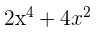 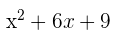 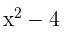 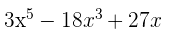 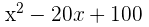 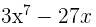 Graficar las siguientes funciones: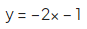 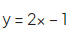 Aplicar la ecuación de la recta y la pendiente de las siguientes coordenadas: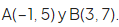 Aplicar la fórmula de la ecuación cuadrática, hallar el vértice y graficar las siguientes funciones cuadráticas: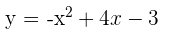 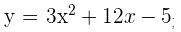 